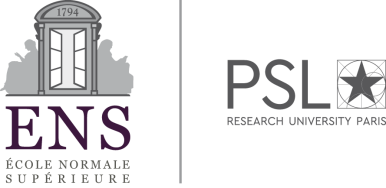 Paris, le date						Prénom Nom du directeurFonction du directeurAdresse mail du directeur		Objet : comité de suivi de Prénom Nom du doctorant					Madame, Monsieur,Le comité de suivi de thèse de Prénom Nom du doctorant inscrit en 1re année de doctorat à la rentrée 20XX–20XX est composé de Prénom Nom (fonction, institution de rattachement) du membre 1 et Prénom Nom (fonction, institution de rattachement) du membre 2.La doctorante Prénom Nom du doctorant suivis d’une signatureLa directrice de thèse Prénom Nom de la directrice suivis d’une signatureEventUellement la co-directrice de thèse Prénom Nom de la codirectrice suivis d’une signature